FENTON HIGH SCHOOL
GIRLS VARSITY BASKETBALLFenton High School Girls Varsity Basketball beat Swartz Creek High School 66-54Friday, January 25, 2019
6:00 PM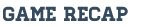 Lauren Murphy scored a game-high 18 points to lead Fenton to a 66-54 victory over visiting Swartz Creek. Korryn Smith had 14 points, 5 rebounds and 4 assists and Erin Carter had 11 points and 2 steals. Chloe Idoni finished the night with 12 points, 6 rebounds and 3 blocks while Erin Conroy had 5 assists. Sam Whaling added 7 points, 4 rebounds and 2 assists for the Tigers. Fenton returns to the court on Tuesday, January 29th at home against Clio.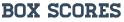 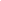 